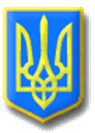 ЛИТОВЕЗЬКА СІЛЬСЬКА РАДАІВАНИЧІВСЬКОГО РАЙОНУ, ВОЛИНСЬКОЇ ОБЛАСТІ ПРОТОКОЛДвадцять восьмої  сесії сільської ради сьомого скликанняВід 14 серпня 2019 року                                                                         с. ЛитовежВсього обрано 22 депутатиПрисутні на сесії 15 депутатів: Кукоба Віталій Вікторович, Крась Сергій Васильович, Дусь Микола Васильвич, Шестон Чеслав Анатолійович, Качмарчук Василь Анатолійович, Микитюк Микола Харитонович, Лукашук Юрій Олександрович, Матящук Ярослав Васильович, Соломенюк Михайло Сергійович, Касянчук Олена Леонідівна, Романюк Іван Володимирович, Новосад Юлія Василівна, Мацюк Сергій Григорович, Ганюк Лілія Іванівна, Красюн Сергій Миколайович.         Відсутні: 7 депутатів    Глушнюк Юрій Олександрович, Киця Роман Андрійович, Клин Андрій Леонідович, Баран Олександр Михайлович, Куницька Лариса Веніамінівна, Бутчак  Микола Михайлович, Парій Надія Василівна ( з поважних причин).Запрошені:Директор комунального закладу Литовезький ліцей імені Володимира Якобчука Литовезької сільської ради  – Т.І.ІваницькаДиректор ЗОШ І-ІІ ст. с. Мовники –Т.І.ГромикЗавідувач ДНЗ «Сонечко» - В.Ф.ШелещукСімейний лікар Литовезької АЗПСМ – М.Є.ТюхтаІнші працівники комунальних закладів Литовезької сільської ради          Сесію веде Литовезький сільський голова - Іванчук Іван Іванович.Для ведення протоколу засідання сесії необхідно обрати секретаря.Поступила пропозиція секретарем сесії обрати діючого секретаря ради Касянчук Олену Леонідівну.  Питання ставиться на голосування.Проголосували:   «за» - одноголосно.Секретар засідання  -   Касянчук О.Л.        На двадцять восьму сесію сільської ради сьомого скликання прибуло  15 депутатів. Відповідно до пункту 12 статті 46 Закону України «Про місцеве самоврядування в Україні» сесія є правомочною. У кого є які пропозиції щодо початку роботи сесії? Поступила пропозиція роботу двадцять восьмої сесії сільської ради сьомого скликання розпочати. Хто за дану пропозицію прошу голосувати? Проти? Утримався? Голосували одноголосно. Двадцять восьма  сесія сільської ради сьомого скликання оголошена відкритою.Депутати  сільської ради та присутні виконали Державний Гімн України.Секретар ради Касянчук О.Л.  пропонує обрати лічильну комісію для проведення поіменного голосування в складі 2-х депутатів.Питання про кількісний склад лічильної комісії ставиться на голосування:                            Проголосували:                             «за»- одноголосно.                            Рішення прийнято         До складу лічильної комісії пропонується обрати депутатів сільської ради:
      Романюка Івана ВолодимировичаГанюк Лілію Іванівну         Питання про персональний склад лічильної комісії ставиться на голосування:                                          Проголосували:                                           «за»- одноголосно.                                          Рішення прийнятоПорядок денний:1.Про затвердження порядку денного двадцять восьмої  сесії сільської ради сьомого скликання.Доповідач: О.Л.Касянчук – секретар ради.2.Про затвердження звіту про виконання бюджету Литовезької об’єднаної територіальної громади за І півріччя  2019 року.Доповідач: А.А.Яковинець – в.о. начальника відділу фінансів.3. Про внесення змін в рішення №22-2/3 від 22.12.2018 року Литовезької сільської ради «Про  бюджет Литовезької об’єднаної територіальної громади на  2019 рік».Доповідач: А.А.Яковинець – в.о. начальника відділу фінансів.4. Про затвердження Положення про громадські консультації на території Литовезької сільської ради.Доповідач: В.В.Сливка – головний спеціаліст відділу земельних відносин, комунальної власності, містобудування, архітектури, соціально-економічного розвитку та інвестицій.5. Про внесення змін до Програми благоустрою населених пунктів Литовезької сільської ради на 2017 – 2022 роки.Доповідач: О.Л.Касянчук – секретар ради.6.Про надання дозволу на виготовлення проекту із землеустрою щодо відведення земельної ділянки в оренду для розміщення та обслуговування приміщення санпропускника по вул. Уткіна 26в, с. Заболотці  гр. Поліщук Г.В. та гр. Глушнюк З.І.Доповідач: Б.Є.Кирпичов – начальник відділу земельних відносин, комунальної власності, містобудування, архітектури, соціально-економічного розвитку та інвестицій.7. Про надання дозволу на виготовлення технічної документації щодо встановлення (відновлення)  меж земельної ділянки  в натурі (на місцевості)   ( (землі запасу) земельні  ділянки  кожної  категорії  земель,  які  не  надані у власність або користування громадянам чи юридичним особам) с.Литовеж. Доповідач: Б.Є.Кирпичов – начальник відділу земельних відносин, комунальної власності, містобудування, архітектури, соціально-економічного розвитку та інвестицій.8. Про надання дозволу на розробку   проекту землеустрою щодо відведенняземельної ділянки у власність   гр. В’юнику В.В. в межах с. Литовеж.Доповідач: Б.Є.Кирпичов – начальник відділу земельних відносин, комунальної власності, містобудування, архітектури, соціально-економічного розвитку та інвестицій.9. Про скасування рішення № 8/8 від  08.08.2016 року «Про надання дозволу на виготовлення проекту землеустрою щодо відведення земельної ділянки у власність» та №23/20 від 28.02.2018 року «Про надання дозволу на складання проекту землеустрою  щодо відведення земельної ділянки у власність  для ведення особистого селянського господарства гр. Фардєєвій О.Г.».Доповідач: Б.Є.Кирпичов – начальник відділу земельних відносин, комунальної власності, містобудування, архітектури, соціально-економічного розвитку та інвестицій.10. Про надання дозволу на розробку  проекту землеустрою щодо відведенняземельної ділянки у власність  гр. Касянчук О.Л. в межах с.Литовеж.Доповідач: Б.Є.Кирпичов – начальник відділу земельних відносин, комунальної власності, містобудування, архітектури, соціально-економічного розвитку та інвестицій.11. Про надання дозволу на розробку  проекту землеустрою щодо відведенняземельної ділянки у власність   гр. Костецькому О.М. в межах с.Литовеж.Доповідач: Б.Є.Кирпичов – начальник відділу земельних відносин, комунальної власності, містобудування, архітектури, соціально-економічного розвитку та інвестицій.12. Про надання дозволу на розробку   проекту землеустрою щодо відведенняземельної ділянки у власність   гр. Фардєєвій О.Г. в межах с.Мовники.Доповідач: Б.Є.Кирпичов – начальник відділу земельних відносин, комунальної власності, містобудування, архітектури, соціально-економічного розвитку та інвестицій.13. Про надання дозволу на розробку  проекту землеустрою щодо відведенняземельної ділянки у власність  гр. Якобчук Н.В. в межах с.Литовеж.Доповідач: Б.Є.Кирпичов – начальник відділу земельних відносин, комунальної власності, містобудування, архітектури, соціально-економічного розвитку та інвестицій.14. Про передачу у власність гр. Нич Н.В. земельної ділянки для будівництва та обслуговування житлового будинку,  господарських будівель і споруд с.Заболотці.Доповідач: Б.Є.Кирпичов – начальник відділу земельних відносин, комунальної власності, містобудування, архітектури, соціально-економічного розвитку та інвестицій.15. Про затвердження проекту землеустрою щодо відведення  земельної ділянкидля ведення особистого селянського господарства  в межах с.Заставне.Доповідач: Б.Є.Кирпичов – начальник відділу земельних відносин, комунальної власності, містобудування, архітектури, соціально-економічного розвитку та інвестицій.16. Про затвердження технічної документації із землеустрою щодо встановлення (відновлення) меж земельної ділянки в натурі (на місцевості) гр. Мороз О.В. для будівництва та  обслуговування житлового будинку, господарських будівель і споруд в межах с.Мовники.Доповідач: Б.Є.Кирпичов – начальник відділу земельних відносин, комунальної власності, містобудування, архітектури, соціально-економічного розвитку та інвестицій.17. Про затвердження технічної документації із землеустрою щодо встановлення (відновлення) меж  земельної ділянки в натурі (на місцевості) гр. Столяр Г.В. для будівництва та обслуговування житлового будинку, господарських будівель і споруд в межах с.Литовеж.Доповідач: Б.Є.Кирпичов – начальник відділу земельних відносин, комунальної власності, містобудування, архітектури, соціально-економічного розвитку та інвестицій.18. Про надання дозволу на виготовлення технічної  документації із землеустрою щодо встановлення меж земельної ділянки в натурі (на місцевості) гр. Борій І.П.Доповідач: Б.Є.Кирпичов – начальник відділу земельних відносин, комунальної власності, містобудування, архітектури, соціально-економічного розвитку та інвестицій.19. Про надання дозволу на виготовлення технічної  документації із землеустрою щодо встановлення меж земельної ділянки в натурі (на місцевості) громадянину Данилюку В.А.Доповідач: Б.Є.Кирпичов – начальник відділу земельних відносин, комунальної власності, містобудування, архітектури, соціально-економічного розвитку та інвестицій.20. Про   надання дозволу на виготовлення технічної  документації із землеустрою щодо встановлення  меж земельної ділянки в натурі (на місцевості) гр. Данилюк Г.І.Доповідач: Б.Є.Кирпичов – начальник відділу земельних відносин, комунальної власності, містобудування, архітектури, соціально-економічного розвитку та інвестицій.21. Про скасування рішення сільської ради . Доповідач: Б.Є.Кирпичов – начальник відділу земельних відносин, комунальної власності, містобудування, архітектури, соціально-економічного розвитку та інвестицій.22.Про надання дозволу на виготовлення проекту із землеустрою щодо відведення    земельної   ділянки  в оренду для  городництва с. Заболотці гр. Вовчук Р.В.Доповідач: Б.Є.Кирпичов – начальник відділу земельних відносин, комунальної власності, містобудування, архітектури, соціально-економічного розвитку та інвестицій.23. Про надання дозволу на виготовлення проекту із землеустрою щодо відведення   земельної  ділянки   в оренду для  городництва с. Заболотці гр. Гуралю С.П.Доповідач: Б.Є.Кирпичов – начальник відділу земельних відносин, комунальної власності, містобудування, архітектури, соціально-економічного розвитку та інвестицій.24. Про надання дозволу на виготовлення проекту із землеустрою щодо відведення  земельної   ділянки   в оренду для  городництва  с. Заболотці  гр. Огарі А.З.Доповідач: Б.Є.Кирпичов – начальник відділу земельних відносин, комунальної власності, містобудування, архітектури, соціально-економічного розвитку та інвестицій.25. Про надання дозволу  на   розробку  проекту  землеустрою  щодо відведенняземельної ділянки у власність  гр. Бондарук О.М. в межах с.Мовники.Доповідач: Б.Є.Кирпичов – начальник відділу земельних відносин, комунальної власності, містобудування, архітектури, соціально-економічного розвитку та інвестицій.26. Про надання дозволу на виготовлення проекту із землеустрою щодо відведення  земельної ділянки в оренду для  городництва с.Заболотці гр.Огарі М.М. Доповідач: Б.Є.Кирпичов – начальник відділу земельних відносин, комунальної власності, містобудування, архітектури, соціально-економічного розвитку та інвестицій.27. Про надання дозволу на виготовлення проекту із землеустрою щодо відведення  земельної ділянки в оренду для  городництва  с. Заболотці гр. Радванському В.А.Доповідач: Б.Є.Кирпичов – начальник відділу земельних відносин, комунальної власності, містобудування, архітектури, соціально-економічного розвитку та інвестицій.28. Про  надання  дозволу  на   розробку    проекту   землеустрою щодо відведенняземельної ділянки у власність  гр. Черчуку В.І. в  межах  с.Литовеж.Доповідач: Б.Є.Кирпичов – начальник відділу земельних відносин, комунальної власності, містобудування, архітектури, соціально-економічного розвитку та інвестицій.29. Про затвердження технічної документації із землеустрою щодо встановлення меж земельної ділянки в натурі (на місцевості) гр. Жилінській Г.В. для ведення особисто селянського господарства за межами с.Кречів.Доповідач: Б.Є.Кирпичов – начальник відділу земельних відносин, комунальної власності, містобудування, архітектури, соціально-економічного розвитку та інвестицій.30. Про затвердження технічної документації із землеустрою щодо встановлення (відновлення) меж  земельної ділянки в натурі (на місцевості) гр. Тимчук Н.А. для будівництва та  обслуговування житлового будинку, господарських будівель і споруд в межах с.Заставне.Доповідач: Б.Є.Кирпичов – начальник відділу земельних відносин, комунальної власності, містобудування, архітектури, соціально-економічного розвитку та інвестицій.31. Про затвердження технічної документації із землеустрою щодо встановлення (відновлення) меж  земельної ділянки в натурі (на місцевості) гр. Михалевич О.П. для будівництва та  обслуговування житлового будинку, господарських будівель і споруд в межах с.Кречів.Доповідач: Б.Є.Кирпичов – начальник відділу земельних відносин, комунальної власності, містобудування, архітектури, соціально-економічного розвитку та інвестицій.32. Про затвердження технічної документації із землеустрою щодо встановлення (відновлення) меж  земельної ділянки в натурі (на місцевості) гр. Добуш Л.М. для будівництва та  обслуговування житлового будинку, господарських будівель і споруд в межах с.Заболотці.Доповідач: Б.Є.Кирпичов – начальник відділу земельних відносин, комунальної власності, містобудування, архітектури, соціально-економічного розвитку та інвестицій.33. Про надання дозволу на розробку проекту землеустрою щодо відведенняземельної ділянки у власність   гр. Герасимчук Н.В. в межах с.Литовеж.Доповідач: Б.Є.Кирпичов – начальник відділу земельних відносин, комунальної власності, містобудування, архітектури, соціально-економічного розвитку та інвестицій.34. Про затвердження технічної документації із землеустрою щодо встановлення меж земельної ділянки в натурі (на місцевості) гр. Буйволу А.Г. для ведення особисто селянського господарства за межами с.Литовеж.Доповідач: Б.Є.Кирпичов – начальник відділу земельних відносин, комунальної власності, містобудування, архітектури, соціально-економічного розвитку та інвестицій.35. Про затвердження технічної документації із землеустрою щодо встановлення меж  земельної ділянки в натурі (на місцевості) гр. Буйволу А.Г. для ведення особисто селянського господарства за межами с.Литовеж.Доповідач: Б.Є.Кирпичов – начальник відділу земельних відносин, комунальної власності, містобудування, архітектури, соціально-економічного розвитку та інвестицій.36. Про затвердження технічної документації із землеустрою щодо встановлення меж земельної ділянки в натурі (на місцевості) гр. Добуш Л.М. для ведення особисто селянського господарства в межах с.Заболотці.Доповідач: Б.Є.Кирпичов – начальник відділу земельних відносин, комунальної власності, містобудування, архітектури, соціально-економічного розвитку та інвестицій.37. Про надання  дозволу   на розробку   проекту  землеустрою  щодо  відведенняземельної ділянки у власність гр. Ільчуку М.М. в межах с. Заставне.Доповідач: Б.Є.Кирпичов – начальник відділу земельних відносин, комунальної власності, містобудування, архітектури, соціально-економічного розвитку та інвестицій.38. Про надання дозволу на розроблення   технічної  документації  із землеустроющодо інвентаризації  земельної ділянки.Доповідач: Б.Є.Кирпичов – начальник відділу земельних відносин, комунальної власності, містобудування, архітектури, соціально-економічного розвитку та інвестицій.39. Про надання дозволу на виготовлення проекту із землеустрою щодо відведення  земельної ділянки в оренду для  городництва гр. Сливці Ю.А. в межах с.Біличі.Доповідач: Б.Є.Кирпичов – начальник відділу земельних відносин, комунальної власності, містобудування, архітектури, соціально-економічного розвитку та інвестицій.40. Про надання дозволу на розроблення технічної  документації  із землеустроющодо   інвентаризації   земельної  ділянки в с. Заставне урочище «Сад».Доповідач: Б.Є.Кирпичов – начальник відділу земельних відносин, комунальної власності, містобудування, архітектури, соціально-економічного розвитку та інвестицій.41. Про надання дозволу на виготовлення  технічної документації для ведення особистого селянського господарства в с.Заставне.Доповідач: Б.Є.Кирпичов – начальник відділу земельних відносин, комунальної власності, містобудування, архітектури, соціально-економічного розвитку та інвестицій.42. Про надання дозволу на розробку  проекту землеустрою щодо відведенняземельної ділянки у власність  для ведення особистого селянського господарства гр. Силці В.В.  в с. Заставне. Доповідач: Б.Є.Кирпичов – начальник відділу земельних відносин, комунальної власності, містобудування, архітектури, соціально-економічного розвитку та інвестицій.43. Про надання дозволу на розробку технічної документації для ведення особистого селянського (пай) гр. Мацюк А.А. с. Литовеж.Доповідач: Б.Є.Кирпичов – начальник відділу земельних відносин, комунальної власності, містобудування, архітектури, соціально-економічного розвитку та інвестицій.44. Про звіт сільського голови  про роботу Литовезької сільської ради ОТГ.Доповідач: І.І.Іванчук – сільський голова.45. Різне1.СЛУХАЛИ: Про затвердження порядку денного двадцять восьмої  сесії сільської ради сьомого скликання.ДОПОВІДАЄ: О.Касянчук – секретар ради.ВИСТУПИЛИ: депутат ради – Качмарчук В.А. , який запропонував підтримати проект  рішення.ГОЛОСУВАЛИ: прийняти проект рішення за основу і в цілому, як рішення ради«за» -15  (голосував сільський голова) ;  «проти» - 0; «утримався» - 0.ВИРІШИЛИ: рішення «Про затвердження порядку денного двадцять восьмої  сесії сільської ради сьомого скликання» - прийняти.   (рішення №28/1  додається)2.СЛУХАЛИ: Про затвердження звіту про виконання бюджету Литовезької об’єднаної територіальної громади за І півріччя  2019 року.ДОПОВІДАЄ: А.А.Яковинець – в.о. начальника відділу фінансів, яка зачитала звіт про виконання бюджету Литовезької об’єднаної територіальної громади за І півріччя  2019 року.ВИСТУПИЛИ: депутат ради –  Шестон Ч.А., який запропонував підтримати проект  рішення.ГОЛОСУВАЛИ: прийняти проект рішення за основу і в цілому, як рішення ради«за»- 16 (голосував сільський голова) ;  «проти» - 0; «утримався» - 0.ВИРІШИЛИ: рішення «Про затвердження звіту про виконання бюджету Литовезької об’єднаної територіальної громади за І півріччя  2019 року.» - прийняти.   (рішення №28/2  додається)3.СЛУХАЛИ: Про внесення змін в рішення №22-2/3 від 22.12.2018 року Литовезької    сільської    ради   «Про  бюджет Литовезької об’єднаної територіальної громади на  2019 рік».ДОПОВІДАЄ: А.А.Яковинець – в.о. начальника відділу фінансів, яка зачитала пояснюючу до рішення.ВИСТУПИЛИ: депутат ради – Куницька Л.В., яка запропонувала підтримати проект  рішення.ГОЛОСУВАЛИ: прийняти проект рішення за основу і в цілому, як рішення ради«за»-16  (голосував сільський голова) ;  «проти» - 0; «утримався» - 0.ВИРІШИЛИ: рішення «Про внесення змін в рішення №22-2/3 від 22.12.2018 року Литовезької сільської ради «Про  бюджет Литовезької об’єднаної територіальної громади на  2019 рік» - прийняти.   (рішення №28/3  додається)4.СЛУХАЛИ: Про затвердження Положення про громадські консультації на території  Литовезької сільської ради.ДОПОВІДАЄ: В.В.Сливка – головний спеціаліст відділу земельних відносин, комунальної власності, містобудування, архітектури, соціально-економічного розвитку та інвестицій, яка ознайомила депутатів з Положенням.ВИСТУПИЛИ: депутат ради – Романюк І.В., який запропонував підтримати проект  рішення.ГОЛОСУВАЛИ: прийняти проект рішення за основу і в цілому, як рішення ради«за»- 16 (голосував сільський голова) ;  «проти» - 0; «утримався» - 0.ВИРІШИЛИ: рішення «Про затвердження Положення про громадські консультації на території  Литовезької сільської ради» - прийняти.   (рішення №28/4  додається)5.СЛУХАЛИ: Про внесення змін до Програми благоустрою населених пунктів Литовезької сільської ради на 2017 – 2022 роки.ДОПОВІДАЄ: О.Л.Касянчук – секретар ради, яка зачитала зміни, що пропонуються внести до програмиВИСТУПИЛИ: депутат ради – Новосад Ю.В. , яка запропонувала підтримати проект  рішення.ГОЛОСУВАЛИ: прийняти проект рішення за основу і в цілому, як рішення ради«за»-16  (голосував сільський голова) ;  «проти» - 0; «утримався» - 0.ВИРІШИЛИ: рішення «Про внесення змін до Програми благоустрою населених пунктів Литовезької сільської ради на 2017 – 2022 роки» - прийняти.   (рішення №28/5  додається)6.СЛУХАЛИ: Про надання дозволу на виготовлення проекту із землеустрою щодо відведення земельної ділянки в оренду для розміщення та обслуговування приміщення санпропускника по вул. Уткіна 26в, с. Заболотці  гр. Поліщук Г.В. та гр. Глушнюк З.І.ДОПОВІДАЄ: Б.Є.Кирпичов – начальник відділу земельних відносин, комунальної власності, містобудування, архітектури, соціально-економічного розвитку та інвестицій.ВИСТУПИЛИ: депутат ради – Матящук Я.В. , який запропонував підтримати проект  рішення.ГОЛОСУВАЛИ: прийняти проект рішення за основу і в цілому, як рішення ради«за»-16  (голосував сільський голова) ;  «проти» - 0; «утримався» - 0.ВИРІШИЛИ: рішення «Про надання дозволу на виготовлення проекту із землеустрою щодо відведення земельної ділянки в оренду для розміщення та обслуговування приміщення санпропускника по вул. Уткіна 26в, с. Заболотці  гр. Поліщук Г.В. та гр. Глушнюк З.І.» - прийняти.   (рішення №28/6 додається)7.СЛУХАЛИ: Про надання дозволу на виготовлення технічної документації щодо встановлення (відновлення)  меж земельної ділянки  в натурі (на місцевості)   ( (землі запасу) земельні  ділянки  кожної  категорії  земель,  які  не  надані у власність або користування громадянам чи юридичним особам) с.Литовеж. ДОПОВІДАЄ: Б.Є.Кирпичов – начальник відділу земельних відносин, комунальної власності, містобудування, архітектури, соціально-економічного розвитку та інвестицій.ВИСТУПИЛИ: депутат ради – Крась С.В., який запропонував підтримати проект  рішення.ГОЛОСУВАЛИ: прийняти проект рішення за основу і в цілому, як рішення ради«за»- 15 (голосував сільський голова) (Качмарчук В.А. не голосує через конфлікт інтересів) ;  «проти» - 0; «утримався» - 0.ВИРІШИЛИ: рішення «Про надання дозволу на виготовлення технічної документації щодо встановлення (відновлення)  меж земельної ділянки  в натурі (на місцевості)  ( (землі запасу) земельні  ділянки  кожної  категорії  земель,  які  не  надані у власність або користування громадянам чи юридичним особам) с.Литовеж » - прийняти.   (рішення №28/7  додається)8.СЛУХАЛИ: Про надання дозволу на розробку   проекту землеустрою щодо відведення  земельної ділянки у власність   гр. В’юнику В.В. в межах с. Литовеж.ДОПОВІДАЄ: Б.Є.Кирпичов – начальник відділу земельних відносин, комунальної власності, містобудування, архітектури, соціально-економічного розвитку та інвестицій.ВИСТУПИЛИ: депутат ради – Крась С.В., який запропонував не надавати дозвіл на розробку проекту землеустрою не місцевим жителям, оскільки в майбутньому не залишиться ділянок для жителів громади.ВИСТУПИЛИ: депутат ради – Дусь М.В., який запропонував підтримати пропозицію Крася С.В.ГОЛОСУВАЛИ: прийняти проект рішення за основу і в цілому, як рішення ради«за»- 0 (голосував сільський голова) ;  «проти» - 14; «утримався» - 2.ВИРІШИЛИ: рішення «Про надання дозволу на розробку   проекту землеустрою щодо відведення  земельної ділянки у власність   гр. В’юнику В.В. в межах с. Литовеж» - не прийняте.   9.СЛУХАЛИ: Про скасування рішення № 8/8 від  08.08.2016 року «Про надання дозволу на виготовлення проекту землеустрою щодо відведення земельної ділянки у власність» та №23/20 від 28.02.2018 року «Про надання дозволу на складання проекту землеустрою  щодо відведення земельної ділянки у власність  для ведення особистого селянського господарства гр. Фардєєвій О.Г.».ДОПОВІДАЄ: Б.Є.Кирпичов – начальник відділу земельних відносин, комунальної власності, містобудування, архітектури, соціально-економічного розвитку та інвестицій. ВИСТУПИЛИ: депутат ради – Шестон Ч.А., який запропонував підтримати проект  рішення.ГОЛОСУВАЛИ: прийняти проект рішення за основу і в цілому, як рішення ради«за»- 16 (голосував сільський голова) ;  «проти» - 0; «утримався» - 0.ВИРІШИЛИ: рішення «Про скасування рішення № 8/8 від  08.08.2016 року «Про надання дозволу на виготовлення проекту землеустрою щодо відведення земельної ділянки у власність» та №23/20 від 28.02.2018 року «Про надання дозволу на складання проекту землеустрою  щодо відведення земельної ділянки у власність  для ведення особистого селянського господарства гр. Фардєєвій О.Г.».» - прийняти.   (рішення №28/9  додається)10.СЛУХАЛИ: Про надання дозволу на розробку  проекту землеустрою щодо відведення  земельної ділянки у власність  гр. Касянчук О.Л. в межах с.Литовеж.ДОПОВІДАЄ: Б.Є.Кирпичов – начальник відділу земельних відносин, комунальної власності, містобудування, архітектури, соціально-економічного розвитку та інвестицій.ВИСТУПИЛИ: депутат ради – Новосад Ю.В., яка запропонувала підтримати проект  рішення.ГОЛОСУВАЛИ: прийняти проект рішення за основу і в цілому, як рішення ради«за»-15  (голосував сільський голова) (Касянчук О.Л. не голосує через конфлікт інтересів) ;  «проти» - 0; «утримався» - 0.ВИРІШИЛИ: рішення «Про надання дозволу на розробку  проекту землеустрою щодо відведення  земельної ділянки у власність  гр. Касянчук О.Л. в межах с.Литовеж» - прийняти.   (рішення №28/10  додається)11.СЛУХАЛИ: Про надання дозволу на розробку  проекту землеустрою щодо відведення земельної ділянки у власність   гр. Костецькому О.М. в межах с.Литовеж.ДОПОВІДАЄ: Б.Є.Кирпичов – начальник відділу земельних відносин, комунальної власності, містобудування, архітектури, соціально-економічного розвитку та інвестицій. ВИСТУПИЛИ: депутат ради – Лукашук Ю.О., який запропонував підтримати проект  рішення.ГОЛОСУВАЛИ: прийняти проект рішення за основу і в цілому, як рішення ради«за»-15  (голосував сільський голова) (Касянчук О.Л. не голосує через конфлікт інтересів) ;  «проти» - 0; «утримався» - 0.ВИРІШИЛИ: рішення «Про надання дозволу на розробку  проекту землеустрою щодо відведення земельної ділянки у власність   гр. Костецькому О.М. в межах с.Литовеж» - прийняти.   (рішення №28/11  додається)Депутат ради Лукашук Ю.О. покинув зал засідань.12.СЛУХАЛИ: Про надання дозволу на розробку   проекту землеустрою щодо відведення земельної ділянки у власність   гр. Фардєєвій О.Г. в межах с.Мовники.ДОПОВІДАЄ: Б.Є.Кирпичов – начальник відділу земельних відносин, комунальної власності, містобудування, архітектури, соціально-економічного розвитку та інвестицій.ВИСТУПИЛИ: депутат ради – Красюн С.М. , який запропонував підтримати проект  рішення.ГОЛОСУВАЛИ: прийняти проект рішення за основу і в цілому, як рішення ради«за»-15  (голосував сільський голова) ;  «проти» - 0; «утримався» - 0.ВИРІШИЛИ: рішення «Про надання дозволу на розробку   проекту землеустрою щодо відведення  земельної ділянки у власність   гр. Фардєєвій О.Г. в межах с.Мовники» - прийняти.   (рішення №28/12  додається)13.СЛУХАЛИ: Про надання дозволу на розробку  проекту землеустрою щодо відведення  земельної ділянки у власність  гр. Якобчук Н.В. в межах с.Литовеж.ДОПОВІДАЄ: Б.Є.Кирпичов – начальник відділу земельних відносин, комунальної власності, містобудування, архітектури, соціально-економічного розвитку та інвестицій.ВИСТУПИЛИ: депутат ради – Романюк І.В. , який запропонував підтримати проект  рішення.ГОЛОСУВАЛИ: прийняти проект рішення за основу і в цілому, як рішення ради«за»- 15 (голосував сільський голова) ;  «проти» - 0; «утримався» - 0.ВИРІШИЛИ: рішення «Про надання дозволу на розробку  проекту землеустрою щодо відведення  земельної ділянки у власність  гр. Якобчук Н.В. в межах с.Литовеж» - прийняти.   (рішення №28/13  додається)14.СЛУХАЛИ: Про передачу у власність гр. Нич Н.В. земельної ділянки для будівництва та обслуговування житлового будинку,  господарських будівель і споруд с.Заболотці.ДОПОВІДАЄ: Б.Є.Кирпичов – начальник відділу земельних відносин, комунальної власності, містобудування, архітектури, соціально-економічного розвитку та інвестицій.ВИСТУПИЛИ: депутат ради – Матящук Я.В. , який запропонував підтримати проект  рішення.ГОЛОСУВАЛИ: прийняти проект рішення за основу і в цілому, як рішення ради«за»-15  (голосував сільський голова) ;  «проти» - 0; «утримався» - 0.ВИРІШИЛИ: рішення «Про передачу у власність гр. Нич Н.В. земельної ділянки для будівництва та обслуговування житлового будинку,  господарських будівель і споруд с.Заболотці» - прийняти.   (рішення №28/14  додається)15.СЛУХАЛИ: Про затвердження проекту землеустрою щодо відведення  земельної ділянки  для ведення особистого селянського господарства  в межах с.Заставне.ДОПОВІДАЄ: Б.Є.Кирпичов – начальник відділу земельних відносин, комунальної власності, містобудування, архітектури, соціально-економічного розвитку та інвестицій.ВИСТУПИЛИ: депутат ради – Соломенюк М.С. , який запропонував підтримати проект  рішення.ГОЛОСУВАЛИ: прийняти проект рішення за основу і в цілому, як рішення ради«за»-15  (голосував сільський голова) ;  «проти» - 0; «утримався» - 0.ВИРІШИЛИ: рішення «Про затвердження проекту землеустрою щодо відведення  земельної ділянки  для ведення особистого селянського господарства  в межах с.Заставне» - прийняти.   (рішення №28/15  додається)16.СЛУХАЛИ: Про затвердження технічної документації із землеустрою щодо встановлення (відновлення) меж земельної ділянки в натурі (на місцевості) гр. Мороз О.В. для будівництва та  обслуговування житлового будинку, господарських будівель і споруд в межах с.Мовники.ДОПОВІДАЄ: Б.Є.Кирпичов – начальник відділу земельних відносин, комунальної власності, містобудування, архітектури, соціально-економічного розвитку та інвестицій.ВИСТУПИЛИ: депутат ради – Шестон Ч.А., який запропонував підтримати проект  рішення.ГОЛОСУВАЛИ: прийняти проект рішення за основу і в цілому, як рішення ради«за»- 15 (голосував сільський голова) ;  «проти» - 0; «утримався» - 0.ВИРІШИЛИ: рішення «Про затвердження технічної документації із землеустрою щодо встановлення (відновлення) меж земельної ділянки в натурі (на місцевості) гр. Мороз О.В. для будівництва та  обслуговування житлового будинку, господарських будівель і споруд в межах с.Мовники» - прийняти.   (рішення №28/16  додається)17.СЛУХАЛИ: Про затвердження технічної документації із землеустрою щодо встановлення (відновлення) меж  земельної ділянки в натурі (на місцевості) гр. Столяр Г.В. для будівництва та обслуговування житлового будинку, господарських будівель і споруд в межах с.Литовеж.ДОПОВІДАЄ: Б.Є.Кирпичов – начальник відділу земельних відносин, комунальної власності, містобудування, архітектури, соціально-економічного розвитку та інвестицій.ВИСТУПИЛИ: депутат ради –  Мацюк С.Г., який запропонував підтримати проект  рішення.ГОЛОСУВАЛИ: прийняти проект рішення за основу і в цілому, як рішення ради«за»- 15 (голосував сільський голова) ;  «проти» - 0; «утримався» - 0.ВИРІШИЛИ: рішення «Про затвердження технічної документації із землеустрою щодо встановлення (відновлення) меж  земельної ділянки в натурі (на місцевості) гр. Столяр Г.В. для будівництва та обслуговування житлового будинку, господарських будівель і споруд в межах с.Литовеж» - прийняти.   (рішення №28/17  додається)18.СЛУХАЛИ:  Про надання дозволу на виготовлення технічної  документації із землеустрою щодо встановлення меж земельної ділянки в натурі (на місцевості) гр. Борій І.П.ДОПОВІДАЄ: Б.Є.Кирпичов – начальник відділу земельних відносин, комунальної власності, містобудування, архітектури, соціально-економічного розвитку та інвестицій.ВИСТУПИЛИ: депутат ради – Кукоба В.В., який запропонував підтримати проект  рішення.ГОЛОСУВАЛИ: прийняти проект рішення за основу і в цілому, як рішення ради«за»- 15  (голосував сільський голова) ;  «проти» - 0; «утримався» - 0.ВИРІШИЛИ: рішення « Про надання дозволу на виготовлення технічної  документації із землеустрою щодо встановлення меж земельної ділянки в натурі (на місцевості) гр. Борій І.П.» - прийняти.   (рішення №28/18  додається)19.СЛУХАЛИ: Про надання дозволу на виготовлення технічної  документації із землеустрою щодо встановлення меж земельної ділянки в натурі (на місцевості) громадянину Данилюку В.А.ДОПОВІДАЄ: Б.Є.Кирпичов – начальник відділу земельних відносин, комунальної власності, містобудування, архітектури, соціально-економічного розвитку та інвестицій.ВИСТУПИЛИ: депутат ради – Дусь М.В. , який запропонував підтримати проект  рішення.ГОЛОСУВАЛИ: прийняти проект рішення за основу і в цілому, як рішення ради«за»-  15(голосував сільський голова) ;  «проти» - 0; «утримався» - 0.ВИРІШИЛИ: рішення «Про надання дозволу на виготовлення технічної  документації із землеустрою щодо встановлення меж земельної ділянки в натурі (на місцевості) громадянину Данилюку В.А.» - прийняти.   (рішення №28/19  додається)20.СЛУХАЛИ: Про   надання дозволу на виготовлення технічної  документації із землеустрою щодо встановлення  меж земельної ділянки в натурі (на місцевості) гр. Данилюк Г.І.ДОПОВІДАЄ: Б.Є.Кирпичов – начальник відділу земельних відносин, комунальної власності, містобудування, архітектури, соціально-економічного розвитку та інвестицій.ВИСТУПИЛИ: депутат ради – Красюн С.М., який запропонував підтримати проект  рішення.ГОЛОСУВАЛИ: прийняти проект рішення за основу і в цілому, як рішення ради«за»- 15 (голосував сільський голова) ;  «проти» - 0; «утримався» - 0.ВИРІШИЛИ: рішення «Про   надання дозволу на виготовлення технічної  документації із землеустрою щодо встановлення  меж земельної ділянки в натурі (на місцевості) гр. Данилюк Г.І.» - прийняти.   (рішення №28/20  додається)21.СЛУХАЛИ: Про скасування рішення сільської ради .ДОПОВІДАЄ: Б.Є.Кирпичов – начальник відділу земельних відносин, комунальної власності, містобудування, архітектури, соціально-економічного розвитку та інвестицій.ВИСТУПИЛИ: депутат ради –  Матящук Я.В., який запропонував підтримати проект  рішення.ГОЛОСУВАЛИ: прийняти проект рішення за основу і в цілому, як рішення ради«за»-15  (голосував сільський голова) ;  «проти» - 0; «утримався» - 0.ВИРІШИЛИ: рішення «Про скасування рішення сільської ради .» - прийняти.   (рішення №28/21  додається)22.СЛУХАЛИ: Про надання дозволу на виготовлення проекту із землеустрою щодо відведення    земельної   ділянки  в оренду для  городництва с. Заболотці гр. Вовчук Р.В.ДОПОВІДАЄ: Б.Є.Кирпичов – начальник відділу земельних відносин, комунальної власності, містобудування, архітектури, соціально-економічного розвитку та інвестицій.ВИСТУПИЛИ: депутат ради – Красюн С.М., який запропонував підтримати проект  рішення.ГОЛОСУВАЛИ: прийняти проект рішення за основу і в цілому, як рішення ради«за»-15  (голосував сільський голова) ;  «проти» - 0; «утримався» - 0.ВИРІШИЛИ: рішення «Про надання дозволу на виготовлення проекту із землеустрою щодо відведення    земельної   ділянки  в оренду для  городництва с. Заболотці гр. Вовчук Р.В.» - прийняти.   (рішення №28/22 додається)23.СЛУХАЛИ: Про надання дозволу на виготовлення проекту із землеустрою щодо відведення   земельної  ділянки   в оренду для  городництва с. Заболотці гр. Гуралю С.П. ДОПОВІДАЄ: Б.Є.Кирпичов – начальник відділу земельних відносин, комунальної власності, містобудування, архітектури, соціально-економічного розвитку та інвестицій.ВИСТУПИЛИ: депутат ради – Мацюк С.Г., який запропонував підтримати проект  рішення.ГОЛОСУВАЛИ: прийняти проект рішення за основу і в цілому, як рішення ради«за»- 15 (голосував сільський голова) ;  «проти» - 0; «утримався» - 0.ВИРІШИЛИ: рішення «Про надання дозволу на виготовлення проекту із землеустрою щодо відведення   земельної  ділянки   в оренду для  городництва с. Заболотці гр. Гуралю С.П.» - прийняти.   (рішення №28/23 додається)24.СЛУХАЛИ: Про надання дозволу на виготовлення проекту із землеустрою щодо відведення  земельної   ділянки   в оренду для  городництва  с. Заболотці  гр. Огарі А.З. ДОПОВІДАЄ: Б.Є.Кирпичов – начальник відділу земельних відносин, комунальної власності, містобудування, архітектури, соціально-економічного розвитку та інвестицій.ВИСТУПИЛИ: депутат ради – Матящук Я.В., який запропонував підтримати проект  рішення.ГОЛОСУВАЛИ: прийняти проект рішення за основу і в цілому, як рішення ради«за»-15  (голосував сільський голова) ;  «проти» - 0; «утримався» - 0.ВИРІШИЛИ: рішення «Про надання дозволу на виготовлення проекту із землеустрою щодо відведення  земельної   ділянки   в оренду для  городництва  с. Заболотці  гр. Огарі А.З.» - прийняти.   (рішення №28/24 додається)25.СЛУХАЛИ: Про надання дозволу  на   розробку  проекту  землеустрою  щодо відведення  земельної ділянки у власність  гр. Бондарук О.М. в межах с.Мовники.ДОПОВІДАЄ: Б.Є.Кирпичов – начальник відділу земельних відносин, комунальної власності, містобудування, архітектури, соціально-економічного розвитку та інвестицій.ВИСТУПИЛИ: депутат ради – Ганюк Л.І., яка запропонувала підтримати проект  рішення.ГОЛОСУВАЛИ: прийняти проект рішення за основу і в цілому, як рішення ради«за»- 13 (голосував сільський голова) (Касянчук О.Л., Шестон Ч.А. не голосують через конфлікт інтересів) ;  «проти» - 0; «утримався» - 0.ВИРІШИЛИ: рішення «Про надання дозволу  на   розробку  проекту  землеустрою  щодо відведення  земельної ділянки у власність  гр. Бондарук О.М. в межах с.Мовники» - прийняти.   (рішення №28/25 додається)26.СЛУХАЛИ: Про надання дозволу на виготовлення проекту із землеустрою щодо відведення  земельної ділянки в оренду для  городництва с.Заболотці гр. Огарі М.М.ДОПОВІДАЄ: Б.Є.Кирпичов – начальник відділу земельних відносин, комунальної власності, містобудування, архітектури, соціально-економічного розвитку та інвестицій.ВИСТУПИЛИ: депутат ради – Шестон Ч.А., який запропонував підтримати проект  рішення.ГОЛОСУВАЛИ: прийняти проект рішення за основу і в цілому, як рішення ради«за»- 15 (голосував сільський голова) ;  «проти» - 0; «утримався» - 0.ВИРІШИЛИ: рішення «Про надання дозволу на виготовлення проекту із землеустрою щодо відведення  земельної ділянки в оренду для  городництва с.Заболотці гр.Огарі М.М»- прийняти.   (рішення №28/26 додається)27.СЛУХАЛИ: Про надання дозволу на виготовлення проекту із землеустрою щодо відведення  земельної ділянки в оренду для  городництва  с. Заболотці гр. Радванському В.А. ДОПОВІДАЄ: Б.Є.Кирпичов – начальник відділу земельних відносин, комунальної власності, містобудування, архітектури, соціально-економічного розвитку та інвестицій.ВИСТУПИЛИ: депутат ради – Красюн С.М., який запропонував підтримати проект  рішення.ГОЛОСУВАЛИ: прийняти проект рішення за основу і в цілому, як рішення ради«за»-15  (голосував сільський голова) ;  «проти» - 0; «утримався» - 0.ВИРІШИЛИ: рішення «Про надання дозволу на виготовлення проекту із землеустрою щодо відведення  земельної ділянки в оренду для  городництва  с. Заболотці гр. Радванському В.А.»- прийняти.   (рішення №28/27 додається)28.СЛУХАЛИ: Про  надання  дозволу  на   розробку    проекту   землеустрою щодо відведення  земельної ділянки у власність  гр. Черчуку В.І. в  межах  с.Литовеж.ДОПОВІДАЄ: Б.Є.Кирпичов – начальник відділу земельних відносин, комунальної власності, містобудування, архітектури, соціально-економічного розвитку та інвестицій.ВИСТУПИЛИ: депутат ради – Касянчук О.Л. , яка запропонувала підтримати проект  рішення.ГОЛОСУВАЛИ: прийняти проект рішення за основу і в цілому, як рішення ради«за» - 15 (голосував сільський голова) ;  «проти» - 0; «утримався» - 0.ВИРІШИЛИ: рішення «Про  надання  дозволу  на   розробку    проекту   землеустрою щодо відведення земельної ділянки у власність  гр. Черчуку В.І. в  межах  с.Литовеж» - прийняти.   (рішення №28/28  додається)29.СЛУХАЛИ: Про затвердження технічної документації із землеустрою щодо встановлення меж земельної ділянки в натурі (на місцевості) гр. Жилінській Г.В. для ведення особисто селянського господарства за межами с.Кречів.ДОПОВІДАЄ: Б.Є.Кирпичов – начальник відділу земельних відносин, комунальної власності, містобудування, архітектури, соціально-економічного розвитку та інвестицій. ВИСТУПИЛИ: депутат ради – Шестон Ч.А., який запропонував підтримати проект  рішення.ГОЛОСУВАЛИ: прийняти проект рішення за основу і в цілому, як рішення ради«за»-15  (голосував сільський голова) ;  «проти» - 0; «утримався» - 0.ВИРІШИЛИ: рішення «Про затвердження технічної документації із землеустрою щодо встановлення меж земельної ділянки в натурі (на місцевості) гр. Жилінській Г.В. для ведення особисто селянського господарства за межами с.Кречів» - прийняти.   (рішення №28/29  додається)30.СЛУХАЛИ: Про затвердження технічної документації із землеустрою щодо встановлення (відновлення) меж  земельної ділянки в натурі (на місцевості) гр. Тимчук Н.А. для будівництва та  обслуговування житлового будинку, господарських будівель і споруд в межах с.Заставне.ДОПОВІДАЄ: Б.Є.Кирпичов – начальник відділу земельних відносин, комунальної власності, містобудування, архітектури, соціально-економічного розвитку та інвестицій.ВИСТУПИЛИ: депутат ради – Соломенюк М.С., який запропонував підтримати проект  рішення.ГОЛОСУВАЛИ: прийняти проект рішення за основу і в цілому, як рішення ради«за»- 15 (голосував сільський голова) ;  «проти» - 0; «утримався» - 0.ВИРІШИЛИ: рішення «Про затвердження технічної документації із землеустрою щодо встановлення (відновлення) меж  земельної ділянки в натурі (на місцевості) гр. Тимчук Н.А. для будівництва та  обслуговування житлового будинку, господарських будівель і споруд в межах с.Заставне» - прийняти.   (рішення №28/30  додається)31.СЛУХАЛИ: Про затвердження технічної документації із землеустрою щодо встановлення (відновлення) меж  земельної ділянки в натурі (на місцевості) гр. Михалевич О.П. для будівництва та  обслуговування житлового будинку, господарських будівель і споруд в межах с.Кречів.ДОПОВІДАЄ: Б.Є.Кирпичов – начальник відділу земельних відносин, комунальної власності, містобудування, архітектури, соціально-економічного розвитку та інвестицій.ВИСТУПИЛИ: депутат ради – Шестон Ч.А. , який запропонував підтримати проект  рішення.ГОЛОСУВАЛИ: прийняти проект рішення за основу і в цілому, як рішення ради«за»-15  (голосував сільський голова) ;  «проти» - 0; «утримався» - 0.ВИРІШИЛИ: рішення «Про затвердження технічної документації із землеустрою щодо встановлення (відновлення) меж  земельної ділянки в натурі (на місцевості) гр. Михалевич О.П. для будівництва та  обслуговування житлового будинку, господарських будівель і споруд в межах с.Кречів.» - прийняти.   (рішення №28/31  додається)32.СЛУХАЛИ: Про затвердження технічної документації із землеустрою щодо встановлення (відновлення) меж  земельної ділянки в натурі (на місцевості) гр. Добуш Л.М. для будівництва та  обслуговування житлового будинку, господарських будівель і споруд в межах с.Заболотці.ДОПОВІДАЄ: Б.Є.Кирпичов – начальник відділу земельних відносин, комунальної власності, містобудування, архітектури, соціально-економічного розвитку та інвестицій.ВИСТУПИЛИ: депутат ради – Матящук Я.В., який запропонував підтримати проект  рішення.ГОЛОСУВАЛИ: прийняти проект рішення за основу і в цілому, як рішення ради«за»- 15 (голосував сільський голова) ;  «проти» - 0; «утримався» - 0.ВИРІШИЛИ: рішення «Про затвердження технічної документації із землеустрою щодо встановлення (відновлення) меж  земельної ділянки в натурі (на місцевості) гр. Добуш Л.М. для будівництва та  обслуговування житлового будинку, господарських будівель і споруд в межах с.Заболотці» - прийняти.   (рішення №28/32  додається)33.СЛУХАЛИ: Про надання дозволу на розробку проекту землеустрою щодо відведення земельної ділянки у власність   гр. Герасимчук Н.В. в межах с.Литовеж.ДОПОВІДАЄ: Б.Є.Кирпичов – начальник відділу земельних відносин, комунальної власності, містобудування, архітектури, соціально-економічного розвитку та інвестицій.ВИСТУПИЛИ: депутат ради – Качмарчук В.А., який запропонував підтримати проект  рішення.ГОЛОСУВАЛИ: прийняти проект рішення за основу і в цілому, як рішення ради«за»-15  (голосував сільський голова) ;  «проти» - 0; «утримався» - 0.ВИРІШИЛИ: рішення «Про надання дозволу на розробку проекту землеустрою щодо відведення земельної ділянки у власність   гр. Герасимчук Н.В. в межах с.Литовеж» - прийняти.   (рішення №28/33  додається)34.СЛУХАЛИ: Про затвердження технічної документації із землеустрою щодо встановлення меж земельної ділянки в натурі (на місцевості) гр. Буйволу А.Г. для ведення особисто селянського господарства за межами с.Литовеж.ДОПОВІДАЄ: Б.Є.Кирпичов – начальник відділу земельних відносин, комунальної власності, містобудування, архітектури, соціально-економічного розвитку та інвестицій.ВИСТУПИЛИ: депутат ради – Мацюк С.Г. , який запропонував підтримати проект  рішення.ГОЛОСУВАЛИ: прийняти проект рішення за основу і в цілому, як рішення ради«за»-15  (голосував сільський голова) ;  «проти» - 0; «утримався» - 0.ВИРІШИЛИ: рішення «Про затвердження технічної документації із землеустрою щодо встановлення меж земельної ділянки в натурі (на місцевості) гр. Буйволу А.Г. для ведення особисто селянського господарства за межами с.Литовеж» - прийняти.   (рішення №28/34  додається)35.СЛУХАЛИ: Про затвердження технічної документації із землеустрою щодо встановлення меж  земельної ділянки в натурі (на місцевості) гр. Буйволу А.Г. для ведення особисто селянського господарства за межами с.Литовеж.ДОПОВІДАЄ: Б.Є.Кирпичов – начальник відділу земельних відносин, комунальної власності, містобудування, архітектури, соціально-економічного розвитку та інвестицій.ВИСТУПИЛИ: депутат ради –Крась С.В. , який запропонував підтримати проект  рішення.ГОЛОСУВАЛИ: прийняти проект рішення за основу і в цілому, як рішення ради«за»- 15  (голосував сільський голова) ;  «проти» - 0; «утримався» - 0.ВИРІШИЛИ: рішення «Про затвердження технічної документації із землеустрою щодо встановлення меж  земельної ділянки в натурі (на місцевості) гр. Буйволу А.Г. для ведення особисто селянського господарства за межами с.Литовеж» - прийняти.   (рішення №28/35  додається)36.СЛУХАЛИ: Про затвердження технічної документації із землеустрою щодо встановлення меж земельної ділянки в натурі (на місцевості) гр. Добуш Л.М. для ведення особисто селянського господарства в межах с.Заболотці.ДОПОВІДАЄ: Б.Є.Кирпичов – начальник відділу земельних відносин, комунальної власності, містобудування, архітектури, соціально-економічного розвитку та інвестицій.ВИСТУПИЛИ: депутат ради – Романюк І.В., який запропонував підтримати проект  рішення.ГОЛОСУВАЛИ: прийняти проект рішення за основу і в цілому, як рішення ради«за»- 15 (голосував сільський голова) ;  «проти» - 0; «утримався» - 0.ВИРІШИЛИ: рішення «Про затвердження технічної документації із землеустрою щодо встановлення меж земельної ділянки в натурі (на місцевості) гр. Добуш Л.М. для ведення особисто селянського господарства в межах с.Заболотці» - прийняти.   (рішення №28/36  додається)37.СЛУХАЛИ: Про надання  дозволу   на розробку   проекту  землеустрою  щодо  відведення земельної ділянки у власність гр. Ільчуку М.М. в межах с. Заставне.ДОПОВІДАЄ: Б.Є.Кирпичов – начальник відділу земельних відносин, комунальної власності, містобудування, архітектури, соціально-економічного розвитку та інвестицій.ВИСТУПИЛИ: депутат ради – Микитюк М.Х. , який запропонував підтримати проект  рішення.ГОЛОСУВАЛИ: прийняти проект рішення за основу і в цілому, як рішення ради«за»- 15 (голосував сільський голова) ;  «проти» - 0; «утримався» - 0.ВИРІШИЛИ: рішення «Про надання  дозволу   на розробку   проекту  землеустрою  щодо  відведення земельної ділянки у власність гр. Ільчуку М.М. в межах с. Заставне» - прийняти.   (рішення №28/37  додається)38.СЛУХАЛИ: Про надання дозволу на розроблення   технічної  документації  із землеустрою щодо інвентаризації  земельної ділянки.ДОПОВІДАЄ: Б.Є.Кирпичов – начальник відділу земельних відносин, комунальної власності, містобудування, архітектури, соціально-економічного розвитку та інвестицій.ВИСТУПИЛИ: депутат ради –  Красюн С.М., який запропонував підтримати проект  рішення.ГОЛОСУВАЛИ: прийняти проект рішення за основу і в цілому, як рішення ради«за»- 15 (голосував сільський голова) ;  «проти» - 0; «утримався» - 0.ВИРІШИЛИ: рішення «Про надання дозволу на розроблення   технічної  документації  із землеустрою щодо інвентаризації  земельної ділянки» - прийняти.   (рішення №28/38  додається)39.СЛУХАЛИ: Про надання дозволу на виготовлення проекту із землеустрою щодо відведення  земельної ділянки в оренду для  городництва гр. Сливці Ю.А. в межах с.Біличі.ДОПОВІДАЄ: Б.Є.Кирпичов – начальник відділу земельних відносин, комунальної власності, містобудування, архітектури, соціально-економічного розвитку та інвестицій.ВИСТУПИЛИ: депутат ради – Дусь М.В. , який запропонував підтримати проект  рішення.ГОЛОСУВАЛИ: прийняти проект рішення за основу і в цілому, як рішення ради«за»-15  (голосував сільський голова) ;  «проти» - 0; «утримався» - 0.ВИРІШИЛИ: рішення «Про надання дозволу на виготовлення проекту із землеустрою щодо відведення  земельної ділянки в оренду для  городництва гр. Сливці Ю.А. в межах с.Біличі» - прийняти.   (рішення №28/39  додається)40.СЛУХАЛИ: Про надання дозволу на розроблення технічної  документації  із землеустрою щодо   інвентаризації   земельної  ділянки в с. Заставне урочище «Сад».ДОПОВІДАЄ: Б.Є.Кирпичов – начальник відділу земельних відносин, комунальної власності, містобудування, архітектури, соціально-економічного розвитку та інвестицій.ВИСТУПИЛИ: депутат ради – Микитюк М.Х. , який запропонував підтримати проект  рішення.ГОЛОСУВАЛИ: прийняти проект рішення за основу і в цілому, як рішення ради«за»- 15  (голосував сільський голова) ;  «проти» - 0; «утримався» - 0.ВИРІШИЛИ: рішення «Про надання дозволу на розроблення технічної  документації  із землеустрою щодо   інвентаризації   земельної  ділянки в с. Заставне урочище «Сад» - прийняти.   (рішення №28/40  додається)41.СЛУХАЛИ: Про надання дозволу на виготовлення  технічної документації для ведення особистого селянського господарства в с.Заставне.ДОПОВІДАЄ: Б.Є.Кирпичов – начальник відділу земельних відносин, комунальної власності, містобудування, архітектури, соціально-економічного розвитку та інвестицій.ВИСТУПИЛИ: депутат ради – Соломенюк М.С. , який запропонував підтримати проект  рішення.ГОЛОСУВАЛИ: прийняти проект рішення за основу і в цілому, як рішення ради«за»-15  (голосував сільський голова) ;  «проти» - 0; «утримався» - 0.ВИРІШИЛИ: рішення «Про надання дозволу на виготовлення  технічної документації для ведення особистого селянського господарства в с.Заставне» - прийняти.   (рішення №28/41  додається)42.СЛУХАЛИ: Про надання дозволу на розробку  проекту землеустрою щодо відведення земельної ділянки у власність  для ведення особистого селянського господарства гр. Силці В.В.  в с. Заставне. ДОПОВІДАЄ: Б.Є.Кирпичов – начальник відділу земельних відносин, комунальної власності, містобудування, архітектури, соціально-економічного розвитку та інвестицій.ВИСТУПИЛИ: депутат ради – Соломенюк М.С. , який запропонував перенести розгляд даного проекту рішення на наступну сесію .ГОЛОСУВАЛИ: перенести розгляд даного проекту рішення на наступну сесію ради.«за»- 15  (голосував сільський голова) ;  «проти» - 0; «утримався» - 0.ВИРІШИЛИ: перенести розгляд проекту рішення «Про надання дозволу на розробку  проекту землеустрою щодо відведення земельної ділянки у власність  для ведення особистого селянського господарства гр. Силці В.В.  в с. Заставне.» на наступну сесію.   43.СЛУХАЛИ: Про надання дозволу на розробку технічної документації для ведення особистого селянського (пай) гр. Мацюк А.А. с. Литовеж.ДОПОВІДАЄ: Б.Є.Кирпичов – начальник відділу земельних відносин, комунальної власності, містобудування, архітектури, соціально-економічного розвитку та інвестицій. ВИСТУПИЛИ: депутат ради – Крась С.В., який запропонував підтримати проект  рішення.ГОЛОСУВАЛИ: прийняти проект рішення за основу і в цілому, як рішення ради«за»-14  (голосував сільський голова) (Мацюк С.Г.не голосує через конфлікт інтересів);  «проти» - 0; «утримався» - 0.ВИРІШИЛИ: рішення «Про надання дозволу на розробку технічної документації для ведення особистого селянського (пай) гр. Мацюк А.А. с. Литовеж» - прийняти.   (рішення №28/43  додається)44.СЛУХАЛИ: Про звіт сільського голови  про роботу Литовезької сільської ради ОТГ.ДОПОВІДАЄ: І.І.Іванчук – сільський голова.ВИСТУПИЛИ: депутат ради – Качмарчук В.А., Красюн С.М. , які запропонували підтримати проект  рішення.ГОЛОСУВАЛИ: прийняти проект рішення за основу і в цілому, як рішення ради«за»- 13 ;  «проти» - 0; «утримався» - 1.( сільський голова не голосує)ВИРІШИЛИ: рішення «Про звіт сільського голови  про роботу Литовезької сільської ради ОТГ» - прийняти.   (рішення №28/44  додається)Питання порядку денного вичерпано, чергову двадцять восьму  сесію сільської ради сьомого скликання оголошено закритою.                           Депутати  сільської ради виконали Державний Гімн УкраїниСільський голова                                                                                       І.ІванчукСекретар засідання                                                                                 О.Касянчук